Таймырский  местный фонд содействия развитию науки, культуры, образованию и спорту «Красноярская Арктика»ИТОГОВЫЙ ОТЧЕТпо результатам проведения независимой оценки качества образовательной деятельности   образовательных организаций, подведомственных Управлению образования Администрации Таймырского Долгано-Ненецкого муниципального района  Дудинка, 2017I. Общие сведенияНезависимая оценка качества образования (далее – НОКО) проводилась, в отношении муниципальных образовательных организаций, подведомственных Управлению образования Администрации Таймырского Долгано-Ненецкого муниципального района (таблица 1).Таблица 11.2. Методика и инструментарий исследования. Контент-анализ информации на сайте образовательной организации.Анкетирование респондентов – родителей, законных представителей обучающихся, для выявления позиций, мнений потребителей о качестве предоставляемых услуг ОУ.1.3. Период проведения исследования: оценка сайтов образовательных организаций была проведена в III этапа, в периоды: I этап- с 11.05.2017 года по 26.05.2017 года; II этап -  с 01.07.2017 года по 20.07.2017 года; III этап - с 01.09.2017 года по 31.10.2017 года1.4. Оператор НОКО: Таймырский  местный фонд содействия развитию науки, культуры, образованию и спорту «Красноярская Арктика» (ТМФ СР НКОС «Красноярская Арктика») (таблица 2).Таблица 21.5. Цели и задачи проведения НОКО.Цели реализации НОКО: проведение независимой оценки качества оказания образовательных услуг организацией, осуществляющей деятельность в сфере образования, в соответствии с федеральными и региональными показателями качества.Проведение НОКО включало решение следующих задач: выявить и проанализировать практики организации предоставления образовательных услуг в сфере образования; получить сведения от потребителей услуг образовательной организации о практике получения данных услуг; выявить соответствия представления информации о работе образовательной организации на  официальном сайте, её актуальности, удобства для посетителей и иных заинтересованных граждан; интерпретировать и оценить полученные данные, построить рейтинги; сформировать выводы и рекомендации по повышению качества работы образовательной организации; подготовить предложения для улучшения качества работы образовательной организации. Результаты проведения НОКО:улучшение информированности потребителей о качестве образовательной деятельности образовательной организации; установление диалога между образовательной организацией и  потребителями образовательных услуг; повышение качества организации образовательных услуг населению в сфере образования. II.Основы, обеспечивающие проведение независимой оценки качества.Нормативно-правовые:Федеральные:Федеральный закон № 273-ФЗ «Об образовании в Российской Федерации».Постановление Правительства Российской Федерации от 10 июля 2013 г. №582 «Об утверждении правил размещения на официальном сайте образовательной организации в информационно-телекоммуникационной сети "Интернет" и обновления информации об образовательной организации.Приказ Министерства образования и науки Российской Федерации от 14.06.2013 №462 "Об утверждении Порядка проведения самообследования образовательной организацией".Приказ Министерства образования и науки Российской Федерации   от 10.12.2013№1324 «Об утверждении показателей деятельности образовательной организации, подлежащей самообследованию».Приказ Министерства образования и науки Российской Федерации от 15.01.2014№14 «Об утверждении показателей мониторинга системы образования».Приказ Министерства образования и науки Российской Федерации от 05.12.2014 №1547 «Об утверждении показателей, характеризующих общие критерии оценки качества образовательной деятельности организаций, осуществляющих образовательную деятельность».Приказ Министерства образования и науки Российской Федерации от 29.02.2016 №172«Об утверждении Плана работ Министерства образования и науки Российской Федерации по независимой оценке качества образовательной деятельности организаций, осуществляющих образовательную деятельность, на 2016-2018 годы и Порядка рассмотрения результатов независимой оценки качества образовательной деятельности организаций, оказывающих услуги в сфере образования».Приказ Министерства финансов Российской Федерации от 22 июля 2015 г. №116н «О составе информации о результатах независимой оценки качества образовательной деятельности организаций, осуществляющих образовательную деятельность, оказания услуг организациями культуры, социального обслуживания, медицинскими организациями, размещаемой на официальном сайте для размещения информации о государственных и муниципальных учреждениях в информационно-телекоммуникационной сети "Интернет", и порядке ее размещения».Муниципальные:Муниципальные:Приказ Управления образования Администрации  Таймырского Долгано-Ненецкого муниципального района  от 26.02.2014г. №227  «О создании Общественного совета по проведению независимой  оценки качества работы образовательных организаций Таймырского Долгано-Ненецкого муниципального района».Приказ Управления образования Администрации  Таймырского Долгано-Ненецкого муниципального района  от 01.04.2016г. №245  «О внесении изменений  в приказ от 26.02.2014г. №227   «О создании Общественного совета по проведению независимой  оценки качества работы образовательных организаций Таймырского Долгано-Ненецкого муниципального района».Научно-методические:Объект независимой оценки качества:Процесс оказания образовательных услуг в сфере образования. Предмет независимой оценки качества:Деятельность образовательных организаций, подведомственных Управлению образования Администрации Таймырского Долгано-Ненецкого муниципального района,  по оказанию образовательных услуг в сфере образования.Показатели НОКО разработаны на основании:Письмо Министерства образования и науки Российской Федерации  от 3 апреля 2015 г. № АП-512/02 «О направлении методических рекомендаций по НОКО».Письмо Департамент стратегии, анализа и прогноза Министерства образования и науки Российской Федерации от 14 сентября 2016 г. № 02-860 «О направлении методических рекомендаций по расчету показателей независимой оценки качества образовательной деятельности организаций, осуществляющих образовательную деятельность».- Протокол заседания  Общественного совета по проведению независимой  оценки качества работы образовательных организаций Таймырского Долгано-Ненецкого муниципального района  №1 от 07.02.2017г.Организационно-управленческие:Регламентация деятельности:1. Протокол заседания  Общественного совета по проведению независимой  оценки качества работы образовательных организаций Таймырского Долгано-Ненецкого муниципального района  №1 от 07.02.2017г.2. План-график проведения независимой оценки качества образовательной деятельности общеобразовательных учреждений (далее – независимая оценка) в 2017 году.3. Техническое задание проведения независимой оценки, формы для анкетирования респондентов.Исследуемый период:2016-2017 учебный годСроки проведения НОКО: май -октябрь 2017 годаИнформационно-коммуникационные:Информация об организации, размещенная на сайте образовательных организаций Таймырского Долгано-Ненецкого муниципального района в сети Интернет.Документы организации и отчёт о самообследовании.Анкетирование получателей услуг.III. Общая характеристика  НОКО.Независимая оценка качества образовательной деятельности организаций, осуществляющих образовательную деятельность, осуществляется в целях предоставления участникам отношений в сфере образования информации об уровне организации работы по реализации образовательных программ на основе общедоступной информации (статья 95.2 ФЗ-273 «Об образовании в Российской Федерации»; дополнения в 273-ФЗ внесены в соответствии с приказом № 256-ФЗ «О внесении изменений в отдельные законодательные акты РФ по вопросам проведения независимой оценки качества оказания услуг организациями в сфере культуры, социального обслуживания, охраны здоровья и образования»). В соответствии с приказом Министерства образования и науки Российской Федерации от 5 декабря 2014 года № 1547 «Об утверждении показателей, характеризующих общие критерии оценки качества образовательной деятельности организаций, осуществляющих образовательную деятельность» независимая оценка проводится по четырем основным критериям: критерий №1 «Открытость и доступность информации об образовательной организации»; критерий №2 «Комфортность условий, в которых осуществляется образовательная деятельность»; критерий №3 «Доброжелательность, вежливость и компетентность работников образовательной организации»; критерий №4 «Удовлетворенность качеством образовательной деятельности образовательной организации».Анализ результатов независимой оценки качества  образовательной деятельности позволяет представить результаты по каждому из критериев и показателей.Анкетный опрос проводился среди родителей (законных представителей) обучающихся. В анкетном опросе приняли участие 3669 респондентов, из них: 897(24,4%) респондентов - родители от дошкольных образовательных организаций, 2157 (58,8%) респондентов – родители от общеобразовательных организаций и 615 (16,8%) респондентов –родители от организаций дополнительного образования.3.1. Результаты оценки открытости и доступности информации об организации, осуществляющей образовательную деятельность. Оценка критерия №1 «Открытость и доступность информации об организации, осуществляющей образовательную деятельность» проводилась последующим показателям:полнота и актуальность информации об организации, осуществляющей образовательную деятельность и ее деятельности, размещенной на официальном сайте  организации в информационно-телекоммуникационной сети «Интернет»;наличие на официальном сайте организации в сети Интернет сведений о педагогических работниках организации;доступность взаимодействия с получателями образовательных услуг по телефону,  электронной почте, с помощью электронных сервисов, предоставляемых на официальном сайте организации, в том числе наличие возможности внесения предложений, направленных на улучшение работы организации; доступность сведений о ходе рассмотрения обращений граждан, поступивших в организацию от получателя услуг (по телефону, по электронной почте, с помощью электронных сервисов, доступных на сайте организации).Исследование интернет-сайтов образовательных организаций Таймырского Долгано-Ненецкого муниципального района осуществлялось методом сплошного просмотра содержимого страниц web-ресурса (скрининг наличия) с выявлением и фиксацией признаков наличия соответствующих текстов (контент-анализ), качества их содержания, удобства доступа к текстам для посетителя Интернет-сайта. Концепция создания единой государственной информационной системы в сфере образования, утвержденная приказом Министерства образования и науки РФ, Федеральной службой по надзору в сфере образования и науки от 29.05.2014 г. № 785, предполагает повышение роли интернет-представительств образовательных организаций в развитии эффективности взаимодействия между организациями и потребителями образовательных услуг. Интернет-сайт образовательной организации должен служить площадкой для вовлечения потребителей в процесс наблюдения за процессами, происходящими в образовании, позволять наладить взаимодействие с потребителями услуг, ориентироваться на их запросы и пожелания, убедить их в высокой репутации образовательной организации и качестве предоставляемых услуг. Результаты, полученные по данному критерию, представлены в таблице 3:Таблица 3Результаты по Критерию №1 в разрезе образовательных организаций, представлены в таблице 4Таблица 4С точки зрения навигации пользователей сайты удобны и полезны для посетителей. Во время обследования не было зафиксировано технических сбоев и нарушений в работе сайтов. Анкетирование родителей (законных представителей) обучающихся по критерию №1 показало, что:большинство  родителей информированы о работе образовательных организаций и о порядке предоставления образовательных услуг наиболее доступными источниками информации о способах взаимодействия с образовательными организациями являются информационные стенды, в сельских организациях  у большинства родителей  отсутствует возможность пользоваться сайтами в сети Интернет;доступна возможность взаимодействия с образовательной организацией для реализации своего права обращения в организацию, с целью направления жалоб и отзывов о качестве предоставляемых услуг у большинства респондентов; наиболее доступными способами взаимодействия с образовательной организацией для обращения,  с целью направления жалоб и отзывов являются: телефон и личное  обращение в организацию;удовлетворены  в целом порядком рассмотрения обращений граждан половина респондентов и в среднем около 40% респондентов в организации не обращались. Подводя итоги независимой оценки деятельности образовательных организаций Таймырского Долгано-Ненецкого муниципального района по критерию №1 «Открытость и доступность информации об организации, осуществляющей образовательную деятельность» можно отметить дефициты сайтов данных организаций по показателям, характеризующим открытость и доступность информации:На сайтах всех образовательных организаций отсутствуют сведения о ходе рассмотрения обращений потребителей образовательных услуг. Сайты ТМКОУ «Потаповская СШ №12», ТМКОУ «Новинская НШ-д/с», ТМКОУ «Катырыкская НШ-д/с», ТМКОУ «Крестовская НШ-д/с» ТМК ДОУ «Носковский д/с» и ТМКОУ ДО «ХЦДТ»  менее чем на 50% соответствуют требованиям  федерального законодательства,  в части  открытости и доступности информации об организации, осуществляющей образовательную деятельность	Замечания по каждому учреждению включены в аналитические отчеты организаций.Рейтинг общеобразовательных организаций по Критерию №1 (диаграмма 1):Диаграмма 1Рейтинг дошкольных образовательных организаций по Критерию №1 (диаграмма 2)Диаграмма 2Рейтинг организаций дополнительного образования по Критерию №1 (диаграмма 3)Диаграмма 33.2.Результаты оценки комфортности условий, в которых осуществляется образовательная деятельность. Оценка критерия №2 «Комфортность условий, в которых осуществляется образовательная деятельность» проводилась  по следующим показателям:материально-техническое и информационное обеспечение организации;наличие необходимых условий для охраны и укрепления здоровья, организации питания обучающихся;наличие условий для индивидуальной работы с обучающимися;наличие дополнительных образовательных программ;наличие возможности развития творческих способностей и интересов обучающихся, включая участие в конкурсах, олимпиадах (в том числе всероссийских, международных), выставках смотрах, спортивных мероприятиях, соревнованиях и других массовых мероприятиях;наличие возможности оказания психолого-педагогической, медицинской и социальной помощи обучающимся;наличие условий организации обучения и воспитания обучающихся с ограниченными возможностями здоровья и инвалидов. Исследование интернет-сайта образовательных организаций осуществляли методом  просмотра содержимого страниц web-ресурса (скрининг наличия) с выявлением и фиксацией признаков наличия соответствующих текстов (контент-анализ), качества их содержания, удобства доступа к текстам для посетителя Интернет-сайта. Балл по критерию определялся как среднее арифметическое экспертной оценки сайта и оценки по результатам обработки анкет родителей (законных представителей) обучающихся.Результаты, полученные по данному критерию, представлены в таблице 5: Таблица 5Результаты по Критерию №2 в разрезе образовательных организаций, представлены в таблице 6:Таблица 6Анкетирование родителей (законных представителей) обучающихся по критерию №2 показало, что:-  в большинстве организаций родители  удовлетворены обеспеченными в образовательной организации условиями охраны и укрепления здоровья детей, соблюдением санитарно-гигиенических требований;- удовлетворены условиями организации питания детей, качеством питания  св среднем более 60% % респондентов;удовлетворены  материально-техническим и информационным обеспечением образовательной организации   в большинстве организаций;удовлетворены созданными в образовательном учреждении условиями для индивидуальной работы с обучающимися   более  60% респондентов;удовлетворены условиями для развития творческих способностей и интересов обучающихся, включая их участие в конкурсах и олимпиадах более 70% респондентов; не удовлетворены уровнем и качеством оказываемой психолого-педагогической, медицинской и социальной помощи обучающимся в образовательном учреждении родители  сельских школ;удовлетворены условиями, созданными в образовательном учреждении для организации обучения и воспитания детей с ограниченными возможностями здоровья и инвалидов  менее 50% % респондентов.Подводя итоги независимой оценки деятельности образовательных организаций Таймырского Долгано-Ненецкого муниципального района по критерию №2 «Комфортность условий, в которых осуществляется образовательная деятельность» можно отметить общие  дефициты образовательных организаций по показателям, характеризующим комфортность условий:Сайты в большинстве образовательных организаций не содержит исчерпывающей информации о дополнительных программах, реализуемых  в ОО.Большинство ОО не обеспечено условиями для беспрепятственного доступа обучающихся  с ограниченными возможностями здоровья и  инвалидов.Не представлена исчерпывающая информация об условиях охраны и укрепления здоровья обучающихся, созданных в ОО, недостаточно информации о работе и возможностях оказания психологической, логопедической, социальной помощи.Сайты ТМКОУ «Потаповская СШ №12», ТМКОУ «Новинская НШ-д/с», ТМКОУ «Катырыкская НШ-д/с», ТМКОУ «Крестовская НШ-д/с»,ТМКОУ «Жданиховская НШ-д/с»,ТМКОУ «Байкаловская НШ»,ТМКОУ «Хантайская ОШ»,ТМКОУ «Новорыбинская СШ», ТМКОУ «Усть-Портовская СШИ»,  ТМК ДОУ «Носковский д/с»,ТМКДОУ «Хетский д/с», ТМКДОУ «Попигайский д/с», ТМКОУ «Сындасский д/с» менее чем на 50% соответствуют требованиям   федерального законодательства  в части требований к комфортности условий, в которых осуществляется образовательная деятельность.	Замечания по каждому учреждению включены в аналитические отчеты организаций.Рейтинг общеобразовательных организаций по Критерию №2«Комфортность условий, в которых осуществляется образовательная деятельность» (диаграмма 4):Диаграмма 4Рейтинг дошкольных образовательных организаций по Критерию №2«Комфортность условий, в которых осуществляется образовательная деятельность» (диаграмма 5)Диаграмма 5Рейтинг организаций дополнительного образования по Критерию №2«Комфортность условий, в которых осуществляется образовательная деятельность» (диаграмма 6):Диаграмма 63.3. Результаты оценки доброжелательности, вежливости и компетентности персонала и работников образовательной организации.Оценка критерия №3 «Доброжелательность, вежливость, компетентность персонала и работников образовательной организации» проводилась  по следующим показателям:3.1. доброжелательность и вежливость работников;3.2. компетентность работников.В ходе данного исследования проводилось анкетирование респондентов.Результаты, полученные по данному критерию представлены в таблице 7: Таблица 7Подводя итоги независимой оценки деятельности образовательных организаций Таймырского Долгано-Ненецкого муниципального района по критерию №3 «Доброжелательность, вежливость, компетентность персонала и работников образовательной организации» можно отметить:  -   почти во всех образовательных организациях более 80% респондентов положительно оценивают доброжелательность и вежливость персонала и  работников   организаций;более 75% респондентов отмечают высокую компетентность персонала и  работников  образовательных организацийТаким образом, анкетирование респондентов выявило достаточно высокий уровень удовлетворенности респондентов качеством отношения персонала и работников  образовательных организаций муниципального района к потребителям образовательных услуг.Результаты по Критерию №3 «Доброжелательность, вежливость, компетентность персонала и работников образовательной организации» в разрезе образовательных организаций, представлены в таблице 8Таблица 8По результатам проведенной экспертизы  выявлены проблемы в 2х сельских школах ТМКОУ «Усть-Портовская СШИ»,  ТМКОУ «Волочанская СШ №15». Данные учреждения показали самые низкие результаты  по Критерию №3 «Доброжелательность, вежливость, компетентность персонала и работников образовательной организации».	Замечания по каждому учреждению включены в аналитические отчеты организаций.3.4. Общая удовлетворенность качеством образовательной деятельности учреждения.Оценка критерия №4 «Общая удовлетворенность качеством образовательной деятельности учреждения» проводилась  по следующим показателям:удовлетворенность материально-техническим обеспечением учреждения;удовлетворенность качеством предоставляемых образовательных услуг;готовность рекомендовать учреждение родственникам и знакомым.В ходе данного исследования проводилось анкетирование респондентов.Результаты, полученные по данному критерию, представлены в таблице 9: Таблица 9Результаты по Критерию №4 «Общая удовлетворенность качеством образовательной деятельности учреждения» в разрезе образовательных организаций, представлены в таблице 10:Таблица 10Подводя итоги независимой оценки деятельности образовательных организаций Таймырского Долгано-Ненецкого муниципального района по критерию №4 «Общая удовлетворенность качеством образовательной деятельности учреждения» можно отметить:   что уровень удовлетворенности респондентов  материально-техническим обеспечением образовательных организаций составляет в среднем  более 50% ;удовлетворены качеством предоставляемых образовательных услуг более 70% респондентов;готовы рекомендовать  образовательные организации родственникам и знакомым более 85% респондентов. Таким образом, анкетирование респондентов выявило достаточно высокий уровень удовлетворенности респондентов качеством предоставляемых  в образовательных организациях Таймырского Долгано-Ненецкого муниципального района образовательных услуг.По результатам проведенной экспертизы  выявлены проблемы в 2х сельских школах ТМКОУ «Усть-Портовская СШИ»,  ТМКОУ «Новинская НШ-д/с». Данные учреждения показали самые низкие результаты  по Критерию №4 «Общая удовлетворенность качеством образовательной деятельности учреждения» 	Замечания по каждому учреждению включены в аналитические отчеты организаций.IV. Выводы и рекомендации на основании результатов НОКО.  Комплексный подход к проведению независимой оценки качества позволил обеспечить её эффективность и качество.Сумма баллов по всем четырем критериям составила 4643,6, что составляет 71,3% от максимально возможного количества баллов (таблица 11).Таблица 11Результаты НОКО по каждому из критериев №1 – №4 (диаграмма 7):Диаграмма 7 Сводные результаты общеобразовательных организаций, по критериям №1-№4 Сводные результаты дошкольных образовательных организаций, по критериям №1-№4Сводные результаты организаций дополнительного образования, по критериям №1-№4Рейтинг сводных результатов по Критериям №1-№4 в разрезе образовательных организаций, представлен в приложении.4.1. Выводы по состоянию качества открытости и доступности информации об образовательном учреждении, осуществляющем образовательную деятельность:Образовательные организации, подведомственные Управлению образования Таймырского Долгано-Ненецкого муниципального района, проводят последовательную работу по развитию информационной открытости образовательной организации, доступности и открытости информации о деятельности для получателей услуг.В муниципальном районе развивается система дистанционного взаимодействия образовательной организации и получателей услуг.Поддерживается высокий уровень компетентности специалистов.Точками роста в повышении потенциала информационной открытости в соответствии с требованиями законодательства являются: создание информационной открытости при обращении потребителей услуг с жалобами и предложениями через информационные сервисы сайтов образовательных организаций; наполнение разделов сайта актуальной информацией.Рекомендации по повышению качества открытости и доступности информации об образовательных организациях, осуществляющих образовательную деятельность:Необходимо проведение работы по дополнению и обновлению информации о деятельности образовательных организаций в сети Интернет в системе.  Важно осуществлять мероприятия по расширению возможности телекоммуникационных сетей для использования работниками  образовательных организаций, в целях осуществления профессиональной деятельности и потребителями образовательных услуг  и получения исчерпывающей информации,  решения вопросов, связанных с предложениями и замечаниями по организации образовательного процесса.Продолжить расширение доступности информации на официальных сайтах учреждений, посредством переведения документов организации в соответствие действующему законодательству, своевременного обновления размещенной информации. Необходимо обратить отдельное внимание на проведение мероприятий, направленных на повышение компетенций получателей услуг в использовании электронных ресурсов.Организовать работу с обращениями потребителей образовательных услуг с целью организации комплексного подхода при рассмотрении замечаний, жалоб и предложений граждан. Необходимо отражать результативность обращений получателей услуг посредством информационно-коммуникационных ресурсов, чтобы данная работа не осуществлялась формально.4.2. Выводы по состоянию качества комфортности условий, в которых осуществляется образовательная деятельность: Образовательные организации организуют предоставление образовательных услуг, имея достаточное материально-техническое и информационное обеспечение образовательного процесса. Большинство образовательных организаций имеют достаточный потенциал развития качественных современных образовательных услуг и создания комфортных условий для их потребителей.Во 100% образовательных созданы условия  для развития творческих способностей и интересов обучающихся, о чем свидетельствует информация о доле участия обучающихся образовательной организации в конкурсах и олимпиадах различных уровней, а также информация о результативности участия.Точками роста в повышении потенциала по критерию комфортности условий, в которых осуществляется образовательная деятельность, являются следующие направления:   организация обучения школьников по  дополнительным образовательным программам; создание доступной среды; организация работы логопедической, психологической, социальной помощи; освещением работы, направленной на  сохранение и укрепление здоровья обучающихся.Рекомендации по повышению качества комфортности условий, в которых осуществляется образовательная деятельность:Необходимо проведение работы по дополнению и обновлению информации о дополнительных образовательных программах, реализуемых в образовательных организациях муниципального района. Рассмотреть возможности по приобретению и оснащению  образовательных организаций оборудованием для создания доступной среды для лиц с ограниченными возможностями здоровья и инвалидов.В сельских образовательных организациях необходимо разместить на сайтах информацию о работе и возможностях получения психологической, логопедической, социальной помощи потребителями образовательных услуг. 4.3. Выводы по состоянию качества доброжелательности, вежливости и компетентности персонала и работников образовательной организации;Большинство респондентов отмечают высокий уровень доброжелательности и вежливости персонала по отношению к потребителям образовательных услуг.Отмечается широкий и востребованный профессиональный потенциал работников  образовательных организаций, что подтверждается достаточно высокой оценкой респондентов.Результативность работы образовательных организаций подтверждается высокой оценкой респондентов компетентности персонала и работников.Точкой роста при оценке данного критерия может стать продолжение планомерной работы по повышению квалификации и компетентностей персонала и работников  во всех образовательных организациях муниципального района.4.4. Выводы по состоянию качества образовательной деятельности учреждения:По итогам проведенного исследования можно отметить, что потребители образовательных услуг  высоко оценивают  образовательную деятельность образовательных организаций, подведомственных Управления образования Администрации  Таймырского Долгано-Ненецкого муниципального района.Более 90% респондентов готовы рекомендовать  образовательные организации своим друзьям и знакомым. V. Предложения по повышению качества работы образовательных организаций.5.1. Предложения по улучшению качества информирования через сайт образовательной организации:Подвергнуть сайты образовательных организаций внутреннему аудиту (техническому и содержательному) на основании проведенной оценки и по его результатам доработать сайты, с целью сведения к минимуму всех выявленных информационных дефицитов. Проводить целенаправленную и системную работу по привлечению активных пользователей сайтов образовательных организаций, способствовать воспитанию информационной культуры, как родителей, так и обучающихся.Использовать каналы обратной связи для выявления неудобств, с которыми сталкиваются потребители услуг при посещении образовательных организаций, своевременно реагировать на жалобы и предложения потребителей образовательных услуг, развивать информационные сервисы для потребителей образовательных услуг.5.2. Предложения по улучшению качества работы по обеспечению условий безопасности и комфорта:Проанализировать полученные результаты НОКО и разработать план действий на ближайшую и долгосрочную перспективы по обеспечению условий безопасности и комфорта для обучающихся на территории и в зданиях образовательных организаций.Продолжить работу по созданию доступной среды для лиц с ограниченными возможностями здоровья и инвалидов.Информировать потребителей образовательных услуг о реализации дополнительных образовательных программ в большинстве образовательных организаций».Организовать мероприятия для потребителей образовательных услуг с привлечением педагогов-психологов, логопедов, социальных педагогов, так как потребители образовательных услуг в недостаточной мере информированы об их деятельности в образовательных учреждениях.5.3. Предложения по повышению уровня удовлетворенности потребителей качеством обслуживания в образовательной организации:Приложение 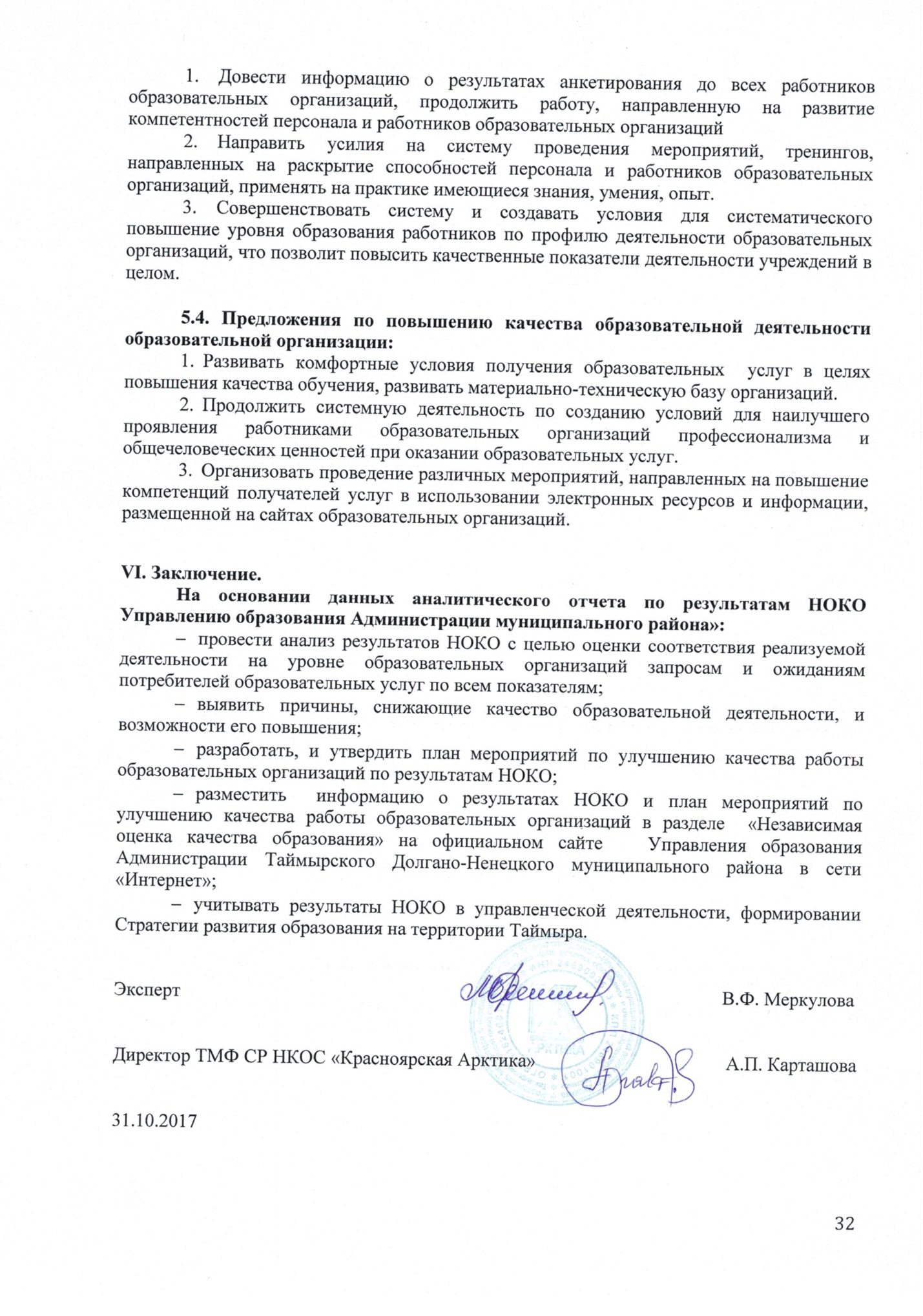 Рейтинг общеобразовательных организаций, подведомственных Управлению образования Администрации Таймырского Долгано-Ненецкого муниципального района по результатам НОКОРейтинг дошкольных образовательных организаций, подведомственных Управлению образования Администрации Таймырского Долгано-Ненецкого муниципального района по результатам НОКОРейтинг организаций дополнительного образования, подведомственных Управлению образования Администрации Таймырского Долгано-Ненецкого муниципального района по результатам НОКО№п/пНаименование образовательной организацииТаймырское муниципальное казенное общеобразовательное учреждение «Дудинская средняя школа № 1»Таймырское муниципальное казенное общеобразовательное учреждение «Дудинская гимназия»Таймырское муниципальное казенное общеобразовательное учреждение «Дудинская средняя  школа № 3»Таймырское муниципальное казенное общеобразовательное учреждение «Дудинская средняя  школа № 4»Таймырское муниципальное казенное общеобразовательное учреждение «Дудинская средняя школа № 5»Таймырское муниципальное казенное общеобразовательное учреждение «Дудинская средняя   школа № 7»Таймырское муниципальное казенное общеобразовательное учреждение «Потаповская средняя  школа №12»Таймырское муниципальное казенное общеобразовательное учреждение «Волочанская средняя   школа №15 имени Огдо Аксеновой»Таймырское муниципальное казенное общеобразовательное учреждение «Диксонская средняя школа"Таймырское муниципальное казенное общеобразовательное учреждение «Караульская средняя школа - интернат»Таймырское муниципальное казенное общеобразовательное учреждение «Носковская средняя  школа -интернат» Таймырское муниципальное казенное общеобразовательное учреждение «Усть-Портовская средняя   школа - интернат» Таймырское муниципальное казенное общеобразовательное учреждение «Хатангская средняя  школа №1»Таймырское муниципальное казенное общеобразовательное учреждение «Хатангская средняя  школа - интернат» Таймырское муниципальное казенное общеобразовательное учреждение «Хетская средняя  школа»Таймырское муниципальное казенное общеобразовательное учреждение «Новорыбинская средняя  школа»17Таймырское муниципальное казенное общеобразовательное учреждение «Хантайская основная  школа № 10»18Таймырское муниципальное казенное общеобразовательное учреждение «Воронцовская начальная  школа - детский сад»19Таймырское муниципальное казенное общеобразовательное учреждение «Байкаловская начальная  школа»20Таймырское муниципальное казенное общеобразовательное учреждение «Крестовская начальная  школа - детский сад»21Таймырское муниципальное казенное общеобразовательное учреждение «Катырыкская  начальная  школа - детский сад»22Таймырское муниципальное казенное общеобразовательное учреждение «Новинская  начальная    школа - детский сад»23Таймырское муниципальное казенное общеобразовательное учреждение «Сындасская начальная  школа - интернат»24Таймырское муниципальное казенное общеобразовательное учреждение «Жданиховская начальная  школа - детский сад»25Таймырское муниципальное казенное общеобразовательное учреждение «Попигайская начальная  школа - интернат»26Таймырское муниципальное бюджетное дошкольное образовательное учреждение «Дудинский центр развития ребенка – детский сад «Белоснежка» 27Таймырское муниципальное бюджетное дошкольное образовательное учреждение «Дудинский детский сад комбинированного вида «Рябинка»28Таймырское муниципальное бюджетное дошкольное образовательное учреждение «Дудинский детский сад комбинированного вида «Морозко»29Таймырское муниципальное бюджетное дошкольное образовательное учреждение «Дудинский детский сад комбинированного вида «Льдинка»30Таймырское муниципальное бюджетное дошкольное образовательное учреждение «Дудинский детский сад общеразвивающего вида с приоритетным осуществлением деятельности по художественно-эстетическому направлению развития детей «Забава»31Таймырское муниципальное бюджетное дошкольное образовательное учреждение «Детский сад комбинированного вида «Сказка»32Таймырское муниципальное казенное дошкольное образовательное учреждение «Волочанский детский сад»33Таймырское муниципальное казенное  дошкольное образовательное учреждение «Караульский детский сад»34Таймырское муниципальное  казенное дошкольное образовательное учреждение «Носковский  детский сад»35Таймырское муниципальное казенное дошкольное образовательное учреждение «Попигайский детский сад»36Таймырское муниципальное казенное дошкольное образовательное учреждение «Сындасский детский сад»37Таймырское муниципальное казенное дошкольное образовательное учреждение «Новорыбинский детский сад»38Таймырское муниципальное казенное дошкольное образовательное учреждение «Хетский детский сад»39Таймырское муниципальное казенное дошкольное образовательное учреждение «Хатангский детский сад  комбинированного вида «Солнышко»40Таймырское муниципальное казенное дошкольное образовательное учреждение «Хатангский детский сад комбинированного вида «Снежинка»41Таймырское муниципальное казенное дошкольное образовательное учреждение «Хатангский детский сад «Лучик»42Таймырское муниципальное казенное образовательное учреждение  дополнительного образования  «Детско-юношеская спортивная школа по национальным видам спорта имени А.Г. Кизима»43Таймырское муниципальное казенное образовательное учреждение дополнительного образования  «Детско-юношеский центр  туризма и творчества  «Юниор»44Таймырское муниципальное казенное образовательное учреждение дополнительного образования «Хатангский центр детского творчества»Наименование учрежденияЮридический адрес,сайтРуководитель учреждения,контактыТаймырский  местный фонд содействия развитию науки, культуры, образованию и спорту «Красноярская Арктика»647000, Красноярский край, г. Дудинка, ул. Всесвятского д.1 кв. 38ujif123@mail.ru Карташова Анна Петровнаcот. тел. 8 9135317706Критерий №1Максимальный баллСводный балл по муниципалитету% от максимально возможного количества баллов(max 1760)Открытость и доступность информации об организации, осуществляющей образовательную деятельность401024,558,3%Наименование образовательной организацииСводный балл по ОО% от максимально возможного количества балловТаймырское муниципальное казенное общеобразовательное учреждение «Дудинская средняя школа № 1»26,566,2%Таймырское муниципальное казенное общеобразовательное учреждение «Дудинская гимназия»24,561,3%Таймырское муниципальное казенное общеобразовательное учреждение «Дудинская средняя  школа № 3»21,553,8%Таймырское муниципальное казенное общеобразовательное учреждение «Дудинская средняя  школа № 4»2767,5%Таймырское муниципальное казенное общеобразовательное учреждение «Дудинская средняя школа № 5»3075%Таймырское муниципальное казенное общеобразовательное учреждение «Дудинская средняя   школа № 7»2972,5%Таймырское муниципальное казенное общеобразовательное учреждение «Потаповская средняя  школа №12»1537,5%Таймырское муниципальное казенное общеобразовательное учреждение «Волочанская средняя   школа №15 имени Огдо Аксеновой»2255%Таймырское муниципальное казенное общеобразовательное учреждение «Диксонская средняя школа"2152,5%Таймырское муниципальное казенное общеобразовательное учреждение «Караульская средняя школа - интернат»2767,5%Таймырское муниципальное казенное общеобразовательное учреждение «Носковская средняя  школа -интернат» 2357,5%Таймырское муниципальное казенное общеобразовательное учреждение «Усть-Портовская средняя   школа - интернат» 29,575%Таймырское муниципальное казенное общеобразовательное учреждение «Хатангская средняя  школа №1»27,570%Таймырское муниципальное казенное общеобразовательное учреждение «Хатангская средняя  школа - интернат» 2357,5%Таймырское муниципальное казенное общеобразовательное учреждение «Хетская средняя  школа»2050%Таймырское муниципальное казенное общеобразовательное учреждение «Новорыбинская средняя  школа»2050%Таймырское муниципальное казенное общеобразовательное учреждение «Хантайская основная  школа № 10»2255%Таймырское муниципальное казенное общеобразовательное учреждение «Воронцовская начальная  школа - детский сад»2357,5%Таймырское муниципальное казенное общеобразовательное учреждение «Байкаловская начальная  школа»22,556,2%Таймырское муниципальное казенное общеобразовательное учреждение «Крестовская начальная  школа - детский сад»17,543,8%Таймырское муниципальное казенное общеобразовательное учреждение «Катырыкская  начальная  школа - детский сад»19,548,7%Таймырское муниципальное казенное общеобразовательное учреждение «Новинская  начальная    школа - детский сад»1435%Таймырское муниципальное казенное общеобразовательное учреждение «Сындасская начальная  школа - интернат»2152,5%Таймырское муниципальное казенное общеобразовательное учреждение «Жданиховская начальная  школа - детский сад»21,553,8%Таймырское муниципальное казенное общеобразовательное учреждение «Попигайская начальная  школа - интернат»2255%Таймырское муниципальное бюджетное дошкольное образовательное учреждение «Дудинский центр развития ребенка – детский сад «Белоснежка» 2972,5%Таймырское муниципальное бюджетное дошкольное образовательное учреждение «Дудинский детский сад комбинированного вида «Рябинка»2562,5%Таймырское муниципальное бюджетное дошкольное образовательное учреждение «Дудинский детский сад комбинированного вида «Морозко»3075%Таймырское муниципальное бюджетное дошкольное образовательное учреждение «Дудинский детский сад комбинированного вида «Льдинка»2255%Таймырское муниципальное бюджетное дошкольное образовательное учреждение «Дудинский детский сад общеразвивающего вида с приоритетным осуществлением деятельности по художественно-эстетическому направлению развития детей «Забава»21,553,8%Таймырское муниципальное бюджетное дошкольное образовательное учреждение «Детский сад комбинированного вида «Сказка»2870%Таймырское муниципальное казенное дошкольное образовательное учреждение «Волочанский детский сад»2870%Таймырское муниципальное казенное  дошкольное образовательное учреждение «Караульский детский сад»2870%Таймырское муниципальное  казенное дошкольное образовательное учреждение «Носковский  детский сад»1537,5%Таймырское муниципальное казенное дошкольное образовательное учреждение «Попигайский детский сад»2255%Таймырское муниципальное казенное дошкольное образовательное учреждение «Сындасский детский сад»2460%Таймырское муниципальное казенное дошкольное образовательное учреждение «Новорыбинский детский сад»23,558,5%Таймырское муниципальное казенное дошкольное образовательное учреждение «Хетский детский сад»20,551,2%Таймырское муниципальное казенное дошкольное образовательное учреждение «Хатангский детский сад  комбинированного вида «Солнышко»2357,5%Таймырское муниципальное казенное дошкольное образовательное учреждение «Хатангский детский сад комбинированного вида «Снежинка»2152,5%Таймырское муниципальное казенное дошкольное образовательное учреждение «Хатангский детский сад «Лучик»24,561,2%Таймырское муниципальное казенное образовательное учреждение  дополнительного образования  «Детско-юношеская спортивная школа по национальным видам спорта имени А.Г. Кизима»2767,5%Таймырское муниципальное казенное образовательное учреждение дополнительного образования  «Детско-юношеский центр  туризма и творчества  «Юниор»24,561,5%Таймырское муниципальное казенное образовательное учреждение дополнительного образования «Хатангский центр детского творчества»18,546,3%Критерий №2Максимальный  баллСводный балл по муниципалитету% от максимально возможного количества баллов(max 3036)Комфортность условий, в которых осуществляется образовательная деятельность69176958,2%Наименование образовательной организацииСводный балл по ОО% от максимально возможного количества балловТаймырское муниципальное казенное общеобразовательное учреждение «Дудинская средняя школа № 1»50,573,2%Таймырское муниципальное казенное общеобразовательное учреждение «Дудинская гимназия»55,280%Таймырское муниципальное казенное общеобразовательное учреждение «Дудинская средняя  школа № 3»50,272,8%Таймырское муниципальное казенное общеобразовательное учреждение «Дудинская средняя  школа № 4»49,872,2%Таймырское муниципальное казенное общеобразовательное учреждение «Дудинская средняя школа № 5»46,767,7%Таймырское муниципальное казенное общеобразовательное учреждение «Дудинская средняя   школа № 7»40,258,3Таймырское муниципальное казенное общеобразовательное учреждение «Потаповская средняя  школа №12»30,143,6%Таймырское муниципальное казенное общеобразовательное учреждение «Волочанская средняя   школа №15 имени Огдо Аксеновой»34,556,5%Таймырское муниципальное казенное общеобразовательное учреждение «Диксонская средняя школа"42,561,6%Таймырское муниципальное казенное общеобразовательное учреждение «Караульская средняя школа - интернат»49,671,8%Таймырское муниципальное казенное общеобразовательное учреждение «Носковская средняя  школа -интернат» 3855%Таймырское муниципальное казенное общеобразовательное учреждение «Усть-Портовская средняя   школа - интернат» 28,841,7%Таймырское муниципальное казенное общеобразовательное учреждение «Хатангская средняя  школа №1»53,877,9%Таймырское муниципальное казенное общеобразовательное учреждение «Хатангская средняя  школа - интернат» 48,470%Таймырское муниципальное казенное общеобразовательное учреждение «Хетская средняя  школа»36,953,5%Таймырское муниципальное казенное общеобразовательное учреждение «Новорыбинская средняя  школа»31,645,8%Таймырское муниципальное казенное общеобразовательное учреждение «Хантайская основная  школа № 10»3347,8%Таймырское муниципальное казенное общеобразовательное учреждение «Воронцовская начальная  школа - детский сад»3956,5%Таймырское муниципальное казенное общеобразовательное учреждение «Байкаловская начальная  школа»2739,1%Таймырское муниципальное казенное общеобразовательное учреждение «Крестовская начальная  школа - детский сад»24,435,4%Таймырское муниципальное казенное общеобразовательное учреждение «Катырыкская  начальная  школа - детский сад»29,342,5%Таймырское муниципальное казенное общеобразовательное учреждение «Новинская  начальная    школа - детский сад»22,332,3%Таймырское муниципальное казенное общеобразовательное учреждение «Сындасская начальная  школа - интернат»4260,9%Таймырское муниципальное казенное общеобразовательное учреждение «Жданиховская начальная  школа - детский сад»26,939%Таймырское муниципальное казенное общеобразовательное учреждение «Попигайская начальная  школа - интернат»24,735,8%Таймырское муниципальное бюджетное дошкольное образовательное учреждение «Дудинский центр развития ребенка – детский сад «Белоснежка» 52,275,7%Таймырское муниципальное бюджетное дошкольное образовательное учреждение «Дудинский детский сад комбинированного вида «Рябинка»51,474,5%Таймырское муниципальное бюджетное дошкольное образовательное учреждение «Дудинский детский сад комбинированного вида «Морозко»54,679,1%Таймырское муниципальное бюджетное дошкольное образовательное учреждение «Дудинский детский сад комбинированного вида «Льдинка»53,577,5%Таймырское муниципальное бюджетное дошкольное образовательное учреждение «Дудинский детский сад общеразвивающего вида с приоритетным осуществлением деятельности по художественно-эстетическому направлению развития детей «Забава»46,166,8%Таймырское муниципальное бюджетное дошкольное образовательное учреждение «Детский сад комбинированного вида «Сказка»54,779,3%Таймырское муниципальное казенное дошкольное образовательное учреждение «Волочанский детский сад»40,258,2%Таймырское муниципальное казенное  дошкольное образовательное учреждение «Караульский детский сад»3753,6%Таймырское муниципальное  казенное дошкольное образовательное учреждение «Носковский  детский сад»2637,7%Таймырское муниципальное казенное дошкольное образовательное учреждение «Попигайский детский сад»2942%Таймырское муниципальное казенное дошкольное образовательное учреждение «Сындасский детский сад»29,843%Таймырское муниципальное казенное дошкольное образовательное учреждение «Новорыбинский детский сад»40,258,2%Таймырское муниципальное казенное дошкольное образовательное учреждение «Хетский детский сад»24,335,2%Таймырское муниципальное казенное дошкольное образовательное учреждение «Хатангский детский сад  комбинированного вида «Солнышко»36,853%Таймырское муниципальное казенное дошкольное образовательное учреждение «Хатангский детский сад комбинированного вида «Снежинка»44,965%Таймырское муниципальное казенное дошкольное образовательное учреждение «Хатангский детский сад «Лучик»41,660,2%Таймырское муниципальное казенное образовательное учреждение  дополнительного образования  «Детско-юношеская спортивная школа по национальным видам спорта имени А.Г. Кизима»52,776,4%Таймырское муниципальное казенное образовательное учреждение дополнительного образования  «Детско-юношеский центр  туризма и творчества  «Юниор»63,291,6%Таймырское муниципальное казенное образовательное учреждение дополнительного образования «Хатангский центр детского творчества»35,451,3Критерий №3Максимальный баллСводный балл по муниципалитету% от максимально возможного количества баллов(max 880)Доброжелательность, вежливость, компетентность персонала и работников образовательной организации2075485,7%Наименование образовательной организацииСводный балл по ОО% от максимально возможного количества балловТаймырское муниципальное казенное общеобразовательное учреждение «Дудинская средняя школа № 1»14,773,5%Таймырское муниципальное казенное общеобразовательное учреждение «Дудинская гимназия»18,291%Таймырское муниципальное казенное общеобразовательное учреждение «Дудинская средняя  школа № 3»16,582,5%Таймырское муниципальное казенное общеобразовательное учреждение «Дудинская средняя  школа № 4»18,592,5%Таймырское муниципальное казенное общеобразовательное учреждение «Дудинская средняя школа № 5»16,582,5%Таймырское муниципальное казенное общеобразовательное учреждение «Дудинская средняя   школа № 7»14,472%Таймырское муниципальное казенное общеобразовательное учреждение «Потаповская средняя  школа №12»14,874%Таймырское муниципальное казенное общеобразовательное учреждение «Волочанская средняя   школа №15 имени Огдо Аксеновой»10,653%Таймырское муниципальное казенное общеобразовательное учреждение «Диксонская средняя школа"17,587,5%Таймырское муниципальное казенное общеобразовательное учреждение «Караульская средняя школа - интернат»16,482%Таймырское муниципальное казенное общеобразовательное учреждение «Носковская средняя  школа -интернат» 14,572,5%Таймырское муниципальное казенное общеобразовательное учреждение «Усть-Портовская средняя   школа - интернат» 1050%Таймырское муниципальное казенное общеобразовательное учреждение «Хатангская средняя  школа №1»18,793,5%Таймырское муниципальное казенное общеобразовательное учреждение «Хатангская средняя  школа - интернат» 17,286%Таймырское муниципальное казенное общеобразовательное учреждение «Хетская средняя  школа»17,386,5%Таймырское муниципальное казенное общеобразовательное учреждение «Новорыбинская средняя  школа»17,286%Таймырское муниципальное казенное общеобразовательное учреждение «Хантайская основная  школа № 10»13,165,5%Таймырское муниципальное казенное общеобразовательное учреждение «Воронцовская начальная  школа - детский сад»13,366,5%Таймырское муниципальное казенное общеобразовательное учреждение «Байкаловская начальная  школа»16,783,5%Таймырское муниципальное казенное общеобразовательное учреждение «Крестовская начальная  школа - детский сад»17,487%Таймырское муниципальное казенное общеобразовательное учреждение «Катырыкская  начальная  школа - детский сад»16,281%Таймырское муниципальное казенное общеобразовательное учреждение «Новинская  начальная    школа - детский сад»16,683%Таймырское муниципальное казенное общеобразовательное учреждение «Сындасская начальная  школа - интернат»20100%Таймырское муниципальное казенное общеобразовательное учреждение «Жданиховская начальная  школа - детский сад»16,683%Таймырское муниципальное казенное общеобразовательное учреждение «Попигайская начальная  школа - интернат»15,979,5%Таймырское муниципальное бюджетное дошкольное образовательное учреждение «Дудинский центр развития ребенка – детский сад «Белоснежка» 17,386,5%Таймырское муниципальное бюджетное дошкольное образовательное учреждение «Дудинский детский сад комбинированного вида «Рябинка»19,296%Таймырское муниципальное бюджетное дошкольное образовательное учреждение «Дудинский детский сад комбинированного вида «Морозко»19,497%Таймырское муниципальное бюджетное дошкольное образовательное учреждение «Дудинский детский сад комбинированного вида «Льдинка»19,497%Таймырское муниципальное бюджетное дошкольное образовательное учреждение «Дудинский детский сад общеразвивающего вида с приоритетным осуществлением деятельности по художественно-эстетическому направлению развития детей «Забава»19,396,5%Таймырское муниципальное бюджетное дошкольное образовательное учреждение «Детский сад комбинированного вида «Сказка»19,195,5%Таймырское муниципальное казенное дошкольное образовательное учреждение «Волочанский детский сад»17,889%Таймырское муниципальное казенное  дошкольное образовательное учреждение «Караульский детский сад»17,286%Таймырское муниципальное  казенное дошкольное образовательное учреждение «Носковский  детский сад»17,788,5%Таймырское муниципальное казенное дошкольное образовательное учреждение «Попигайский детский сад»20100%Таймырское муниципальное казенное дошкольное образовательное учреждение «Сындасский детский сад»20100%Таймырское муниципальное казенное дошкольное образовательное учреждение «Новорыбинский детский сад»19,497%Таймырское муниципальное казенное дошкольное образовательное учреждение «Хетский детский сад»18,793,5%Таймырское муниципальное казенное дошкольное образовательное учреждение «Хатангский детский сад  комбинированного вида «Солнышко»18,190,5%Таймырское муниципальное казенное дошкольное образовательное учреждение «Хатангский детский сад комбинированного вида «Снежинка»18,994,5%Таймырское муниципальное казенное дошкольное образовательное учреждение «Хатангский детский сад «Лучик»1995%Таймырское муниципальное казенное образовательное учреждение  дополнительного образования  «Детско-юношеская спортивная школа по национальным видам спорта имени А.Г. Кизима»1995%Таймырское муниципальное казенное образовательное учреждение дополнительного образования  «Детско-юношеский центр  туризма и творчества  «Юниор»18,894%Таймырское муниципальное казенное образовательное учреждение дополнительного образования «Хатангский центр детского творчества»16,984,5%Критерий №4Максимальный  баллСводный балл по муниципалитету% от максимально возможного количества баллов(max 1320)Общая удовлетворенность качеством образовательной деятельности учреждения301096,183%Наименование образовательной организацииСводный балл по ОО% от максимально возможного количества балловТаймырское муниципальное казенное общеобразовательное учреждение «Дудинская средняя школа № 1»22,474,7%Таймырское муниципальное казенное общеобразовательное учреждение «Дудинская гимназия»26,588,3%Таймырское муниципальное казенное общеобразовательное учреждение «Дудинская средняя  школа № 3»25,484,7%Таймырское муниципальное казенное общеобразовательное учреждение «Дудинская средняя  школа № 4»28,595%Таймырское муниципальное казенное общеобразовательное учреждение «Дудинская средняя школа № 5»25,785,7%Таймырское муниципальное казенное общеобразовательное учреждение «Дудинская средняя   школа № 7»21,471,3%Таймырское муниципальное казенное общеобразовательное учреждение «Потаповская средняя  школа №12»24,180,3%Таймырское муниципальное казенное общеобразовательное учреждение «Волочанская средняя   школа №15 имени Огдо Аксеновой»2170%Таймырское муниципальное казенное общеобразовательное учреждение «Диксонская средняя школа"2686,7%Таймырское муниципальное казенное общеобразовательное учреждение «Караульская средняя школа - интернат»25,785,6%Таймырское муниципальное казенное общеобразовательное учреждение «Носковская средняя  школа -интернат» 18,361%Таймырское муниципальное казенное общеобразовательное учреждение «Усть-Портовская средняя   школа - интернат» 16,454,6%Таймырское муниципальное казенное общеобразовательное учреждение «Хатангская средняя  школа №1»27,491,3%Таймырское муниципальное казенное общеобразовательное учреждение «Хатангская средняя  школа - интернат» 25,184%Таймырское муниципальное казенное общеобразовательное учреждение «Хетская средняя  школа»18,260,7%Таймырское муниципальное казенное общеобразовательное учреждение «Новорыбинская средняя  школа»26,989,7%Таймырское муниципальное казенное общеобразовательное учреждение «Хантайская основная  школа № 10»20,668,7%Таймырское муниципальное казенное общеобразовательное учреждение «Воронцовская начальная  школа - детский сад»24,481,3%Таймырское муниципальное казенное общеобразовательное учреждение «Байкаловская начальная  школа»2376.7%Таймырское муниципальное казенное общеобразовательное учреждение «Крестовская начальная  школа - детский сад»21,270,7%Таймырское муниципальное казенное общеобразовательное учреждение «Катырыкская  начальная  школа - детский сад»2686,7%Таймырское муниципальное казенное общеобразовательное учреждение «Новинская  начальная    школа - детский сад»17,157%Таймырское муниципальное казенное общеобразовательное учреждение «Сындасская начальная  школа - интернат»28,795,7%Таймырское муниципальное казенное общеобразовательное учреждение «Жданиховская начальная  школа - детский сад»2583,3%Таймырское муниципальное казенное общеобразовательное учреждение «Попигайская начальная  школа - интернат»19,966,3%Таймырское муниципальное бюджетное дошкольное образовательное учреждение «Дудинский центр развития ребенка – детский сад «Белоснежка» 26,989,7%Таймырское муниципальное бюджетное дошкольное образовательное учреждение «Дудинский детский сад комбинированного вида «Рябинка»27,892,7%Таймырское муниципальное бюджетное дошкольное образовательное учреждение «Дудинский детский сад комбинированного вида «Морозко»28,595%Таймырское муниципальное бюджетное дошкольное образовательное учреждение «Дудинский детский сад комбинированного вида «Льдинка»28,795,7%Таймырское муниципальное бюджетное дошкольное образовательное учреждение «Дудинский детский сад общеразвивающего вида с приоритетным осуществлением деятельности по художественно-эстетическому направлению развития детей «Забава»27,993%Таймырское муниципальное бюджетное дошкольное образовательное учреждение «Детский сад комбинированного вида «Сказка»28,193,7%Таймырское муниципальное казенное дошкольное образовательное учреждение «Волочанский детский сад»27,290,6%Таймырское муниципальное казенное  дошкольное образовательное учреждение «Караульский детский сад»2893,3%Таймырское муниципальное  казенное дошкольное образовательное учреждение «Носковский  детский сад»19,163,6%Таймырское муниципальное казенное дошкольное образовательное учреждение «Попигайский детский сад»30100%Таймырское муниципальное казенное дошкольное образовательное учреждение «Сындасский детский сад»28,795,6%Таймырское муниципальное казенное дошкольное образовательное учреждение «Новорыбинский детский сад»29,799%Таймырское муниципальное казенное дошкольное образовательное учреждение «Хетский детский сад»21,371%Таймырское муниципальное казенное дошкольное образовательное учреждение «Хатангский детский сад  комбинированного вида «Солнышко»2893,3%Таймырское муниципальное казенное дошкольное образовательное учреждение «Хатангский детский сад комбинированного вида «Снежинка»28,996,3%Таймырское муниципальное казенное дошкольное образовательное учреждение «Хатангский детский сад «Лучик»2893,3%Таймырское муниципальное казенное образовательное учреждение  дополнительного образования  «Детско-юношеская спортивная школа по национальным видам спорта имени А.Г. Кизима»26,387,7%Таймырское муниципальное казенное образовательное учреждение дополнительного образования  «Детско-юношеский центр  туризма и творчества  «Юниор»28,896%Таймырское муниципальное казенное образовательное учреждение дополнительного образования «Хатангский центр детского творчества»2273,3%Таймырский Долгано-Ненецкий муниципальный районОткрытость и доступность информации об образовательном учреждении, осуществляющем образовательную деятельность(1760 балов)Открытость и доступность информации об образовательном учреждении, осуществляющем образовательную деятельность(1760 балов)Комфортность условий, в которых осуществляется образовательная деятельность (3036 баллов)Комфортность условий, в которых осуществляется образовательная деятельность (3036 баллов)Доброжелательность, вежливость, компетентность персонала и работников (880 баллов)Доброжелательность, вежливость, компетентность персонала и работников (880 баллов)Общая удовлетворенность качеством образовательной деятельности учреждения (1320 баллов)Общая удовлетворенность качеством образовательной деятельности учреждения (1320 баллов)Общее количество баллов (159 баллов)Общее количество баллов (159 баллов)Таймырский Долгано-Ненецкий муниципальный районбаллы%баллы%баллы%баллы%баллы%44 образовательные организации1024,558,3176958,275485,71096,1834643,671,3Наименование критерия НОКООткрытость и доступность информации об организации, осуществляющей образовательную деятельностьОткрытость и доступность информации об организации, осуществляющей образовательную деятельностьКомфортность условий, в которых осуществляется образовательная деятельностьКомфортность условий, в которых осуществляется образовательная деятельностьДоброжелательность, вежливость, компетентность персонала и работников образовательной организацииДоброжелательность, вежливость, компетентность персонала и работников образовательной организацииОбщая удовлетворенность качеством образовательной деятельности учрежденияОбщая удовлетворенность качеством образовательной деятельности учрежденияНаименование образовательной организацииСводный балл по ОО% от максимально возможного количества балловСводный балл по ОО% от максимально возможного количества балловСводный балл по ОО% от максимально возможного количества балловСводный балл по ОО% от максимально возможного количества балловТаймырское муниципальное казенное общеобразовательное учреждение «Дудинская средняя школа № 1»26,566,2%50,573,2%14,773,5%22,474,7%Таймырское муниципальное казенное общеобразовательное учреждение «Дудинская гимназия»24,561,3%55,280%18,291%26,588,3%Таймырское муниципальное казенное общеобразовательное учреждение «Дудинская средняя  школа № 3»21,553,8%50,272,8%16,582,5%25,484,7%Таймырское муниципальное казенное общеобразовательное учреждение «Дудинская средняя  школа № 4»2767,5%49,872,2%18,592,5%28,595%Таймырское муниципальное казенное общеобразовательное учреждение «Дудинская средняя школа № 5»3075%46,767,7%16,582,5%25,785,7%Таймырское муниципальное казенное общеобразовательное учреждение «Дудинская средняя   школа № 7»2972,5%40,258,314,472%21,471,3%Таймырское муниципальное казенное общеобразовательное учреждение «Потаповская средняя  школа №12»1537,5%30,143,6%14,874%24,180,3%Таймырское муниципальное казенное общеобразовательное учреждение «Волочанская средняя   школа №15 имени Огдо Аксеновой»2255%34,556,5%10,653%2170%Таймырское муниципальное казенное общеобразовательное учреждение «Диксонская средняя школа"2152,5%42,561,6%17,587,5%2686,7%Таймырское муниципальное казенное общеобразовательное учреждение «Караульская средняя школа - интернат»2767,5%49,671,8%16,482%25,785,6%Таймырское муниципальное казенное общеобразовательное учреждение «Носковская средняя  школа -интернат» 2357,5%3855%14,572,5%18,361%Таймырское муниципальное казенное общеобразовательное учреждение «Усть-Портовская средняя   школа - интернат» 29,575%28,841,7%1050%16,454,6%Таймырское муниципальное казенное общеобразовательное учреждение «Хатангская средняя  школа №1»27,570%53,877,9%18,793,5%27,491,3%Таймырское муниципальное казенное общеобразовательное учреждение «Хатангская средняя  школа - интернат» 2357,5%48,470%17,286%25,184%Таймырское муниципальное казенное общеобразовательное учреждение «Хетская средняя  школа»2050%36,953,5%17,386,5%18,260,7%Таймырское муниципальное казенное общеобразовательное учреждение «Новорыбинская средняя  школа»2050%31,645,8%17,286%26,989,7%Таймырское муниципальное казенное общеобразовательное учреждение «Хантайская основная  школа № 10»2255%3347,8%13,165,5%20,668,7%Таймырское муниципальное казенное общеобразовательное учреждение «Воронцовская начальная  школа - детский сад»2357,5%3956,5%13,366,5%24,481,3%Таймырское муниципальное казенное общеобразовательное учреждение «Байкаловская начальная  школа»22,556,2%2739,1%16,783,5%2376.7%Таймырское муниципальное казенное общеобразовательное учреждение «Крестовская начальная  школа - детский сад»17,543,8%24,435,4%17,487%21,270,7%Таймырское муниципальное казенное общеобразовательное учреждение «Катырыкская  начальная  школа - детский сад»19,548,7%29,342,5%16,281%2686,7%Таймырское муниципальное казенное общеобразовательное учреждение «Новинская  начальная    школа - детский сад»1435%22,332,3%16,683%17,157%Таймырское муниципальное казенное общеобразовательное учреждение «Сындасская начальная  школа - интернат»2152,5%4260,9%20100%28,795,7%Таймырское муниципальное казенное общеобразовательное учреждение «Жданиховская начальная  школа - детский сад»21,553,8%26,939%16,683%2583,3%Таймырское муниципальное казенное общеобразовательное учреждение «Попигайская начальная  школа - интернат»2255%24,735,8%15,979,5%19,966,3%Таймырское муниципальное бюджетное дошкольное образовательное учреждение «Дудинский центр развития ребенка – детский сад «Белоснежка» 2972,5%52,275,7%17,386,5%26,989,7%Таймырское муниципальное бюджетное дошкольное образовательное учреждение «Дудинский детский сад комбинированного вида «Рябинка»2562,5%51,474,5%19,296%27,892,7%Таймырское муниципальное бюджетное дошкольное образовательное учреждение «Дудинский детский сад комбинированного вида «Морозко»3075%54,679,1%19,497%28,595%Таймырское муниципальное бюджетное дошкольное образовательное учреждение «Дудинский детский сад комбинированного вида «Льдинка»2255%53,577,5%19,497%28,795,7%Таймырское муниципальное бюджетное дошкольное образовательное учреждение «Дудинский детский сад общеразвивающего вида с приоритетным осуществлением деятельности по художественно-эстетическому направлению развития детей «Забава»21,553,8%46,166,8%19,396,5%27,993%Таймырское муниципальное бюджетное дошкольное образовательное учреждение «Детский сад комбинированного вида «Сказка»2870%54,779,3%19,195,5%28,193,7%Таймырское муниципальное казенное дошкольное образовательное учреждение «Волочанский детский сад»2870%40,258,2%17,889%27,290,6%Таймырское муниципальное казенное  дошкольное образовательное учреждение «Караульский детский сад»2870%3753,6%17,286%2893,3%Таймырское муниципальное  казенное дошкольное образовательное учреждение «Носковский  детский сад»1537,5%2637,7%17,788,5%19,163,6%Таймырское муниципальное казенное дошкольное образовательное учреждение «Попигайский детский сад»2255%2942%20100%30100%Таймырское муниципальное казенное дошкольное образовательное учреждение «Сындасский детский сад»2460%29,843%20100%28,795,6%Таймырское муниципальное казенное дошкольное образовательное учреждение «Новорыбинский детский сад»23,558,5%40,258,2%19,497%29,799%Таймырское муниципальное казенное дошкольное образовательное учреждение «Хетский детский сад»20,551,2%24,335,2%18,793,5%21,371%Таймырское муниципальное казенное дошкольное образовательное учреждение «Хатангский детский сад  комбинированного вида «Солнышко»2357,5%36,853%18,190,5%2893,3%Таймырское муниципальное казенное дошкольное образовательное учреждение «Хатангский детский сад комбинированного вида «Снежинка»2152,5%44,965%18,994,5%28,996,3%Таймырское муниципальное казенное дошкольное образовательное учреждение «Хатангский детский сад «Лучик»24,561,2%41,660,2%1995%2893,3%Таймырское муниципальное казенное образовательное учреждение  дополнительного образования  «Детско-юношеская спортивная школа по национальным видам спорта имени А.Г. Кизима»2767,5%52,776,4%1995%26,387,7%Таймырское муниципальное казенное образовательное учреждение дополнительного образования  «Детско-юношеский центр  туризма и творчества  «Юниор»24,561,5%63,291,6%18,894%28,896%Таймырское муниципальное казенное образовательное учреждение дополнительного образования «Хатангский центр детского творчества»18,546,3%35,451,316,984,5%2273,3%ИТОГО1024,558,3%176958,2%75485,7%1096,183%Сводный  балл  и процент удовлетворенности  получателей образовательных услуг Таймырскому Долгано-Ненецкому муниципальному району4643,6 баллов71,3% 4643,6 баллов71,3% 4643,6 баллов71,3% 4643,6 баллов71,3% 4643,6 баллов71,3% 4643,6 баллов71,3% 4643,6 баллов71,3% 4643,6 баллов71,3% 